INSTITUCION EDUCATIVA FEDERICO OZANAMMedellín  25 de abril del 2016.CARLOS PANDALES
Rector.De mi mayor consideración:Por este conducto me permito solicitar el apoyo total y completo basado en el convenio que la Institución educativa que usted dirige tiene con TECNAS, a través de la Ingeniera de Alimentos: CLARA PELAEZ, para que los estudiantes: MARIA VANESSA ZULUAGA, JULIAN LONDOÑO MARTINEZ, JUAN JOSE GIRALDO AGUIRRE. DAHIAN CAMILA URIBE Y FAUNA NATASHA LOPERA, del grado UNDECIMO DOS, y de la MEDIA TECNICA EN ANALISIS DE MUESTRAS QUIMICAS,  puedan  realizar los trabajos de investigación correspondientes al beneficio en el desarrollo de fabricación de un yogurt a partir de semillas de chía; asesoramiento que se efectuará el día 26 de abril de 2016 en las instalaciones de la UNIVERSIDAD NACIONAL DE COLOMBIA sede Medellín: con dicha ingeniera, en las horas de la mañana.Somos conscientes de que la colaboración entre instituciones es vital para el avance de dicho proyecto,  por lo que le SOLICITO  AUTORIZAR a dichos estudiantes ser excusados de la parte académica de dicho día, ante los respectivos docentes, comprometiéndose a responder por sus obligaciones de ese día.ATENTAMENTE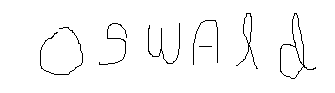 LUIS OSWALD GIRALDO RAMIREZ
PTC 2277, INGENIERO QUIMICOCELULAR 3043693624COORDINADOR MEDIA TECNICA 